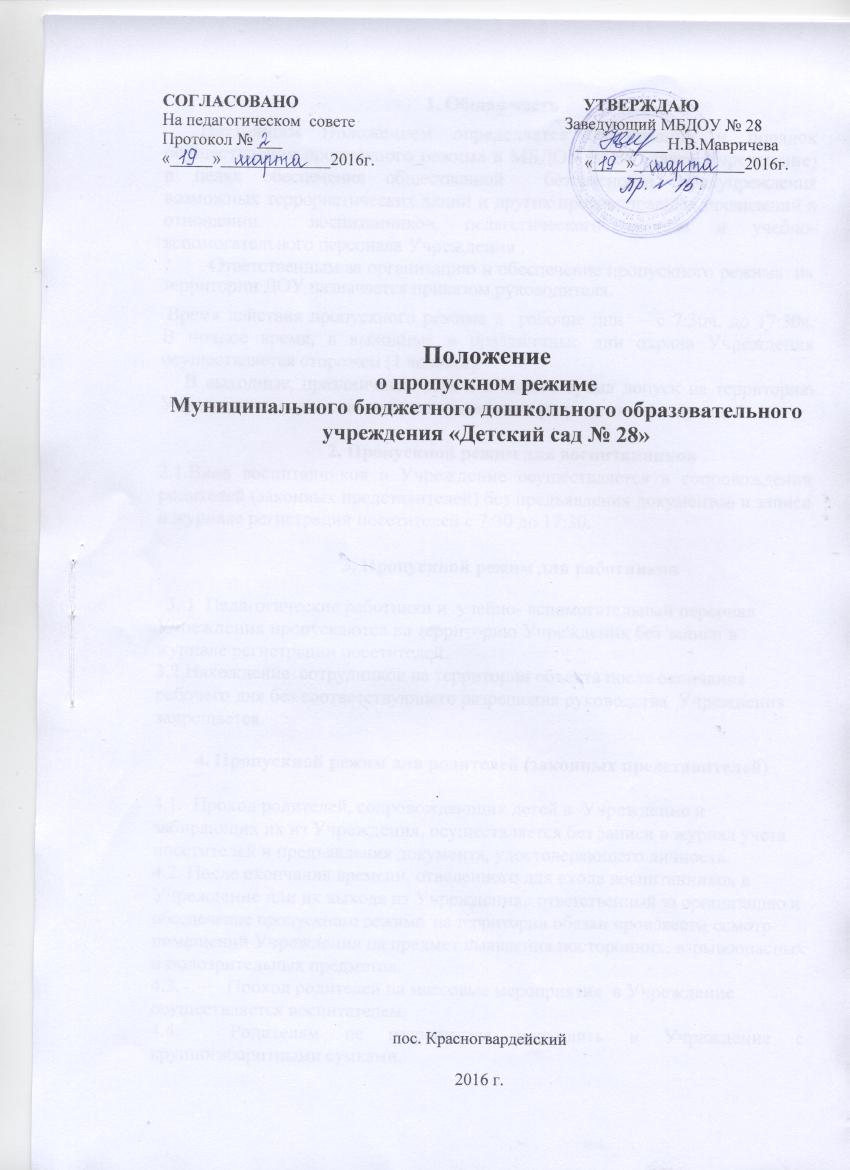 СОГЛАСОВАНО                                                                    УТВЕРЖДАЮНа педагогическом  совете                                                  Заведующий МБДОУ № 28Протокол № ___                                                                      ___________Н.В.Мавричева«_____»_____________2016г.                                                  «____»_____________2016г.Положениео пропускном режимеМуниципального бюджетного дошкольного образовательного учреждения «Детский сад № 28»  пос. Красногвардейский2016 г.1. Общая часть       Настоящим Положением определяется организация и порядок осуществления пропускного режима в МБДОУ № 28 (далее Учреждение) в целях обеспечения общественной  безопасности, предупреждения возможных террористических акций и других противоправных проявлений в отношении  воспитанников, педагогического состава и учебно-вспомогательного персонала Учреждения.           Ответственным за организацию и обеспечение пропускного режима  на территории ДОУ назначается приказом руководителя.     Время действия пропускного режима в  рабочие дни  – с 7:30ч. до 17:30ч.                   В ночное время, в выходные и праздничные дни охрана Учреждения осуществляется сторожем (1 человек).     В выходные, праздничные  дни и в ночное время допуск на территорию Учреждения  осуществляется с письменного разрешения заведующей.2. Пропускной режим для воспитанников2.1.Вход воспитанников в Учреждение осуществляется в сопровождении родителей (законных представителей) без предъявления документов и записи в журнале регистрации посетителей с 7:30 до 17:30. 3. Пропускной режим для работников   3. 1. Педагогические работники и  учебно- вспомогательный персонал  Учреждения пропускаются на территорию Учреждения без записи в журнале регистрации посетителей.3.2.Нахождение  сотрудников на территории объекта после окончания  рабочего дня без соответствующего разрешения руководства  Учреждения запрещается. 4. Пропускной режим для родителей (законных представителей) 4.1.  Проход родителей, сопровождающих детей в  Учреждение и забирающих их из Учреждения, осуществляется без записи в журнал учета посетителей и предъявления документа, удостоверяющего личность.4.2. После окончания времени, отведенного для входа воспитанников в Учреждение или их выхода из Учреждения,  ответственный за организацию и обеспечение пропускного режима  на территории обязан произвести осмотр помещений Учреждения на предмет выявления посторонних, взрывоопасных и подозрительных предметов. Проход родителей на массовые мероприятия  в Учреждение осуществляется воспитателем.                                                    4.4.  Родителям не разрешается проходить в Учреждение с крупногабаритными сумками. 4.5.  В случае не запланированного прихода в Учреждение родителей, воспитатель выясняет цель их прихода и пропускает в Учреждение только с разрешения администрации.5. Пропускной режим для вышестоящих организаций, проверяющих лиц и других посетителей 5.1. Лица, не связанные с образовательным процессом, посещающие Учреждение по служебной необходимости, пропускаются при предъявлении документа, удостоверяющего личность, по согласованию с руководителем ДОУ или лицом его заменяющим, с записью в «Журнале учета посетителей».5.2. Должностные лица, прибывшие в Учреждение с проверкой, пропускаются при предъявлении документа, удостоверяющего личность, с уведомлением администрации Учреждения, о чем делается запись в «Журнале регистрации мероприятий по контролю деятельности Учреждения».5.3. Группы лиц, посещающих Учреждение для проведения и участия в массовых мероприятиях, семинарах,   смотрах и т.п., допускаются в здание Учреждения при предъявлении документа, удостоверяющего личность .5.4. В случае возникновения конфликтных ситуаций, связанных с допуском посетителей в здания Учреждения , ответственный действует по указанию руководителя Учреждения или его заместителя.Ведение документации при пропускном режимеДанные о посетителях фиксируются в журнале регистрации посетителей.«Журнал регистрации посетителей»Журнал регистрации посетителей заводится в начале учебного года (1сентября) и ведется до начала нового учебного года (31 августа следующего года). Журнал должен быть прошит, страницы в нем пронумерованы. На первой странице журнала делается запись о дате его заведения. Замена, изъятие страниц из журнала регистрации посетителей запрещены.6. Пропускной режим для транспорта 6.1.  Пропуск автотранспорта на территорию Учреждения осуществляется после его осмотра перед воротами и записи в журнале регистрации автотранспорта  ответственным  за организацию и обеспечение пропускного режима  на территории Учреждения.6.2. Порядок въезда-выезда  автотранспорта на территорию Учреждения устанавливается приказом руководителя Учреждения.6.3. Допуск без ограничений на территорию Учреждения разрешается автомобильному транспорту экстренных и аварийных служб: скорой медицинской помощи, пожарной охраны, управления внутренних дел при вызове их администрацией Учреждения. Допуск автотранспорта, прибывшего по заявке администрации, осуществляется при получении у водителей сопроводительных документов (письма, заявки, наряда и пр.) и документов, удостоверяющих личность водителя.6.4.Стоянка личного транспорта  работников Учреждения на его территории запрещена.  6.5. Данные о въезде на территорию Учреждения автотранспорта записывается в журнале регистрации автотранспорта.Журнал регистрации автотранспорта Обо всех случаях длительного нахождения на территории или в непосредственной близости от Учреждения, транспортных средств, вызывающих подозрение, работники информируют руководителя ДОУ(лицо, его замещающее) и при необходимости, по согласованию с руководителем Учреждения (лицом, его замещающим) информирует  орган внутренних дел.7. Организация ремонтных работ 7.1.Рабочие и специалисты ремонтно-строительных организаций пропускаются в помещения Учреждения для производства ремонтно-строительных работ по распоряжению заведующего или на основании заявок и списков, согласованных с руководителями «Подрядчика» и «Заказчика».8. Порядок пропуска на период чрезвычайных ситуаций и ликвидации аварийной ситуации  8.1. Пропускной режим в здание Учреждения на период чрезвычайных ситуаций ограничивается. 8.2. После ликвидации чрезвычайной (аварийной) ситуации возобновляется обычная процедура пропуска. 9. Порядок эвакуации воспитанников, сотрудников и посетителей 9.1. Порядок оповещения, эвакуации воспитанников, посетителей, работников и сотрудников из помещений Учреждения при чрезвычайных ситуациях (пожар, стихийное бедствие, информация об угрозе совершения террористического акта и др.)   разрабатывается заведующим  совместно  с ответственными за ведение работы по антитеррору, охране и безопасности труда, пожарной и электробезопасности.9.2. По установленному сигналу оповещения все воспитанники, посетители, работники и сотрудники, а также работники, осуществляющие ремонтно-строительные работы в помещениях Учреждения, эвакуируются из здания в соответствии с планом эвакуации находящимся в фойе Учреждения. Пропуск посетителей в помещения Учреждения прекращается. Сотрудники Учреждения и ответственные лица принимают меры по эвакуации и обеспечению безопасности находящихся в помещениях людей. По прибытии сотрудников соответствующей службы для ликвидации чрезвычайной ситуации обеспечивают их беспрепятственный пропуск в здания Учреждения.№ п/пДатапосе-щения	Цельпосе-щенияФ.И.О.посетителяДокумент,удосто-веряющийличность	К комуприбылВремявхода в ОУВремя выходаиз ОУ	Под-письдежур-ного№п/пДатаМаркагос.номера/машФ.И.О.води-теля	Собст-вен-никТС	Доку-мент,удост.лич-ность	Цельзаездав ОУ	ВремязаездаВремя выезда	Подписьдежур-ного